Directions on How to Get Rosters into ExcelStep 1:  Open Live Grades and run a “Blank Roll Sheet”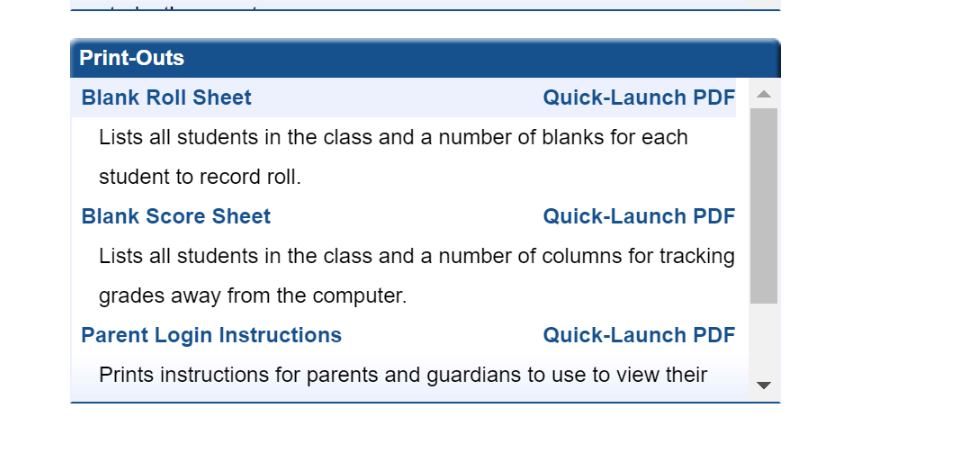 Step 2:  Highlight and Copy the name and number column as shown.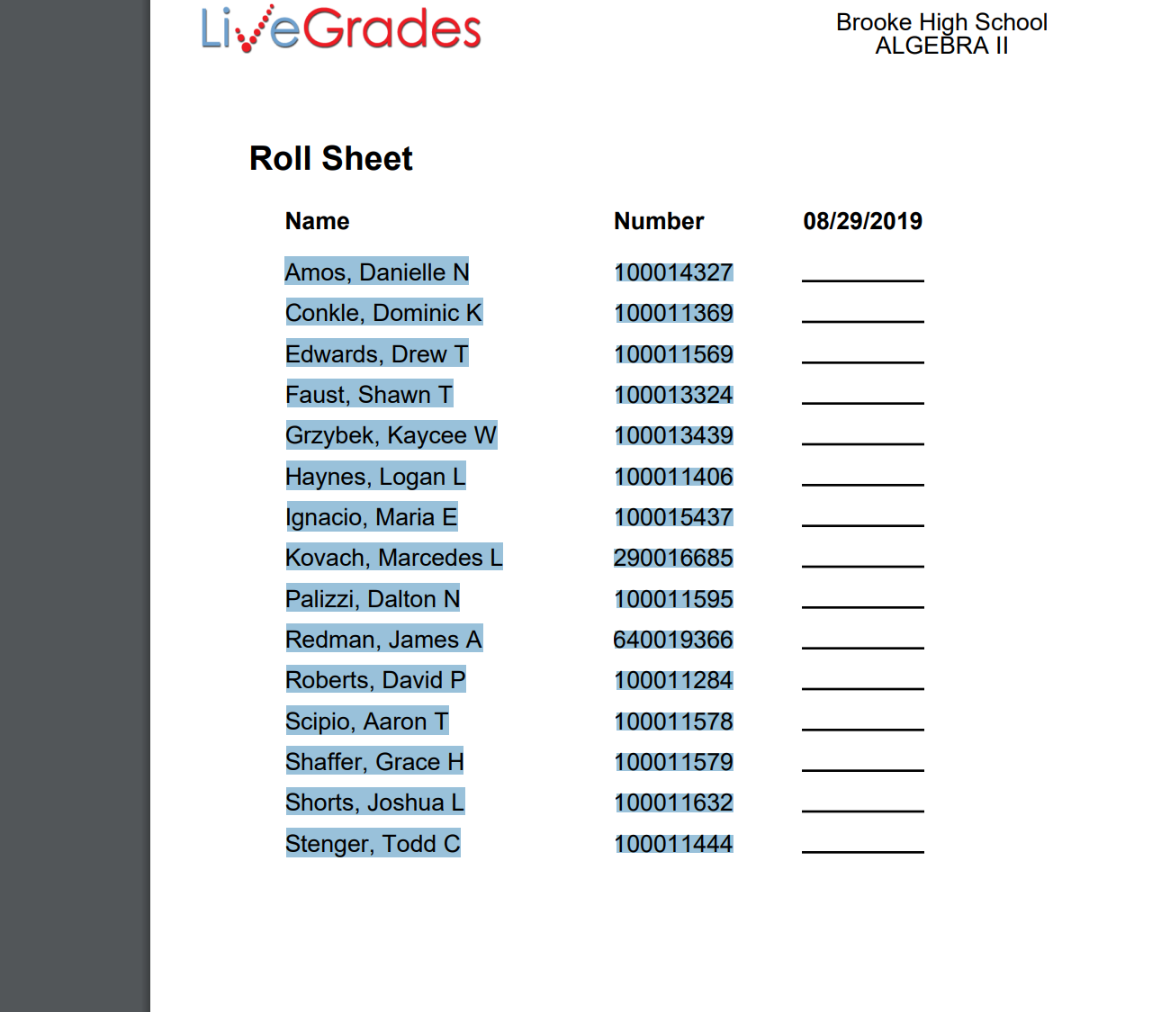 Step 3:  Paste into a Word Document and separate the Last Name, First Name, Student ID by using tabs as shown below.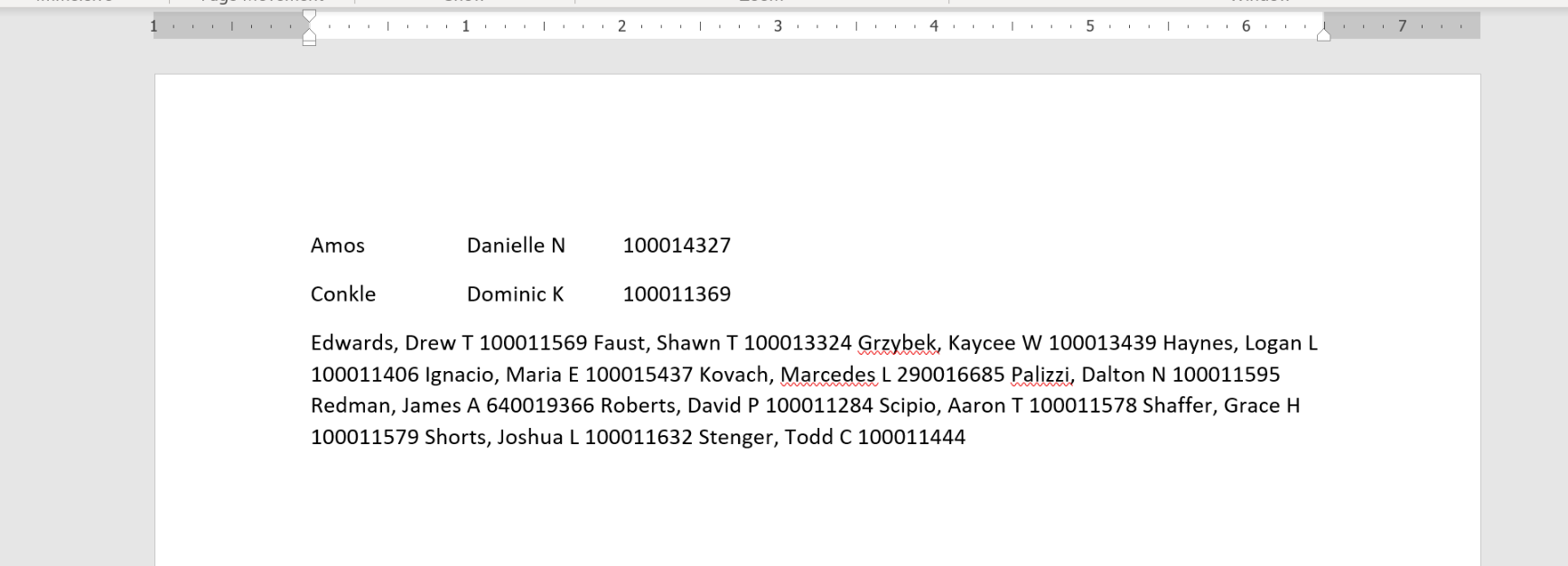 Step 4:  Copy and Paste everything that you did in Word.  Paste into an Excel file.  Save the Excel with your Name and Period.  For Example “Marsh – Pd1”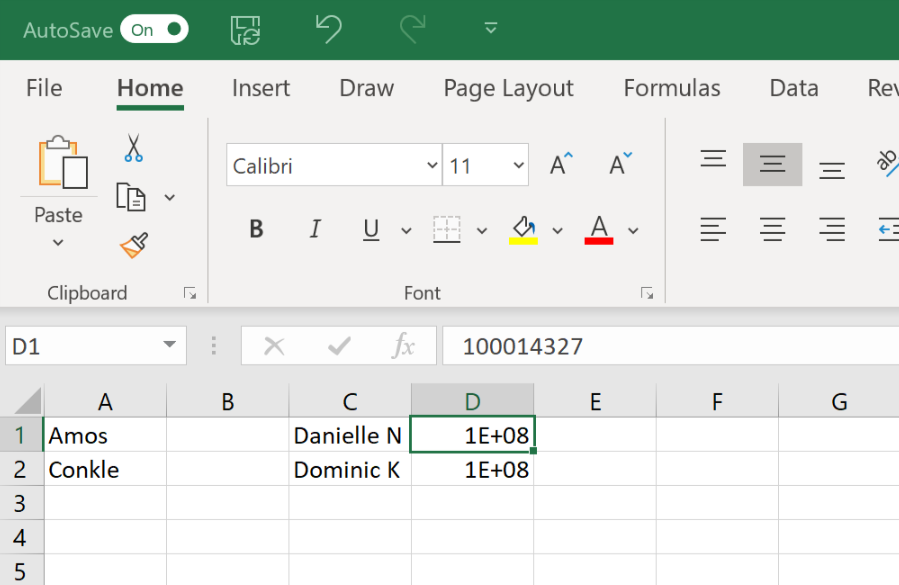 Do this for each of your classes and email me all of your files.  Therefore, you should be emailing me six separate files for HS, 3 or 4 for MS, and only 1 for Intermediate.For collab class situations, since classes aren’t merged in LiveGrades yet, you will have to run two roll sheets and copy both of them into ONE EXCEL FILE.